Delegate Meeting Minutes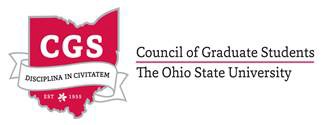 Date: Nov 20 20153rd  Fall 2015 Delegate Meeting Location Ohio UnionOhio Union Rm 2088A | 1739 N. High Street | Columbus, OH 43210 | (614) 292-4380 | cgs@studentlife.osu.eduDavid Bowers.461 called the meeting to order at 3:33 PM(3 min) CALL TO ORDER Megan Fitze.1 read the statement of purpose and an excerpt from the statement of prupose1.1. STATEMENT OF PURPOSE To effectively advocate and program to ensure that The Ohio State University graduate student experience is the best it can be. 1.2. From the CGS CODE OF ETHICS 2.  APPROVAL OF MINUTES OF THE OCTOBER MEETING 	No corrections, approved(30  min) GUEST SPEAKER: Aparna Dial, Director of Energy Services and Sustainability 	Bowers.461: Establish OSU as international leader in sustainabilityAparna Dial.15: Purpose of presentation to outline what OSU does for sustainability and to contribute to the dialogue.Interchangeable of “Green” vs. “sustainability” – be wary of this“People, Planet, Prosperity”Definitions of sustainability – global issue – linked to other issues such as climate change and population growth Why is this an issue we should care about? Affect us as individuals, communities and businesses/organizations – important for success.Not isolated from economic and political issues in other parts of the world – global perspectiveDow Jones: business approach that creates share-holder valueCompanies that issue sustainability reports – top 20% economic sector – economically motivated, not altruismFirms with high commitment to sustainability vs. those who don’t have the same commitment: $28 / $15Making the “business case” for sustainabilityFaith in research conducted by universities vs. that developed by corporationsWhat kind of problem is sustainability? Complex, multi-faceted issue; universities uniquely equipped to address itDevelop business to articulate what sustainability means in university context: be as efficient as possible day-to-dayFaculty, staff, and students – all required to participateEnergy costs; electricity consumptionGoal of Zero-Carbon Footprint (by 2050)Huge amount of travel (air miles) as university communityWhere to focus strategies? Minimize waste; build efficient buildingsMake existing buildings more efficientEnergy audits. Footprint.osu.edu (live energy consumption from campus buildings)Demand for energy -> be aware of usage firstCut air pollution by 86% by replacing boilers with more energy-efficient onesRenewable Energy Certificates – paper transaction – subsidize cost Energy projects -> high rate of returnNow buy wind power directlyUpgrading utility infrastructure Costs were low for a long time because owned part of infrastructureMaterials management: 90% goal to recycleSolid Waste Authority report: 15-16%Recycling rates and convenience are highly correlated – buildings, classrooms, different centers around campusSpring Commencements have been zero-waste over last few yearsWaste generated in tailgate lots: give people trash bags, recycling bins -> improvementZero-waste: compostable or recyclable Inner-city high school kids as zero-waste ambassadors Still, over 50% materials remain in stands – ROTC gathers materials – sent to inmates to sort (Lancaster, Marysville)Education about life-cycle of materialsEntire season in 2014 was zero-waste Diversion rate for campus: 34%. Exclude Wexner Medical Center: 45%Save $50 per tonContamination has led to recycling waste being rejected; paper cups, food containers, napkinsSustainable ConstructionInstitution-wide goals approved: teaching & learning; research & innovation; outreach & engagement; research stewardship One Ohio State Framework – vision for OSU for a hundred yearsFramework 2.0  - Arts DistrictOpportunity and responsibility to consider example we set for health/environmental standards Dial.15@osu.edu – for further questions / concernsQuestionsEthier.4 Talked about zero-waste implemented at OSU football – other large events like basketball?Dial.15 Schottenstein – over 200 differents whereas stadium has 8 that are the same Mustafa BL: Horizontal vs. vertical parking?Dial.15: One Ohio State Framework systematically addresses the issue of old buildingsWeber.460 : Reaching out to Nationwide and other organizations/businesses>Dial.15: Push for Residential recycling for Columbus (opportunity to recycle off-campus), achieved star silver rating (3-year cycle) – support regional campuses – zero waste at Marion.Wheeler.1008: Cups – misguided sustainability practices? Compostable cups vs. plastic.Dial.15: Yes, in terms of university resources. Anderson.2299: Issue new permits for drilling in Wayne Forest – has OSU taken a position? Coal, oil coming to our boilers?Dial.15: OSU tends not to take a position as a public institution; tend to observe situation and keep leadership informed; not known for taking a stanceEthier.4: Efficient transportation?Dial.15: Diesel->biodiesel. Charging stations. Alternative transportation options like Car2Go. Cost of bus pass vs. parking pass, could be better subsidized.4. (10 min.) OFFICER Updates 4.1. President Bowers.461 Please take time to complete Graduate School survey; 14% response rate currently; ask constituents to do this againBowers.461 New student trustee to be appointed; will have the vote; opportunity every two years to be one of the twenty trustees; only 2 student voices on Council; time-consuming application process – start planning early, requires letters of recommendation; send an e-mail if interested in serving on selection committee. Bowers.461 Implicit Bias – starting a certificate program for graduate students is moving ahead with Diversity & Inclusion committee; announcements after Thanksgiving break; 4 events to participate in to gain certificate in the Spring4.2. Vice President  Fitze.1 Review report if there are questionsFitze.1 Many last-minute applications; over 400 applicantsFitze.1 Please leave placards after meetings4.3.  Secretary 	Update from Grants Administration – Elizabeth Sandoval – GGG meeting in December, updates in early Spring	Committee chairs – send any events you would like to promote as far in advance as possible – 2 news e-mails. One that always goes out Tue/Wed after meeting – this week Monday.	Look out for invitation to CGS Int Concerns Comm Tea Tasting on December 9th – sent out either today or Monday	4.4. Treasurer 	Delegate Outreach Grants are available to everyone; take advantage of the $200 available; CSA (Council on Student Affairs) – study of department of human life – competencies they would like to see developed in student; metrics to develop learning; NAGPS conference in LA – reflections on how CGS compares to colleagues.4.5. Chief of Staff 	Diversity Certificate; dates are set for Spring – second half of February; drawing on existing resources	Expect details after Thanksgiving; Implicity Bias Training -> Open Doors Training (MCC) -> Elective (craft learning experience) -> discussion of how to use this certificate.Implicit bias trainings: Feb 15th (Monday evening), Feb 26th (Friday evening)MCC programs: Feb 22nd, Feb 23rd (evenings) OR single-day Feb 27th 5. ( 5 min) Committee Chair Announcements	5.1 David W. (SERC): Organized one event; supported another. Both events were very well-attended; working on events for next semester.	5.2 Kaustavi Sarkar: Workling on Spring event; send ideas for Arts & Culture if have any.	5.4 Ashley Weber.460: Impact on graduate student research. Support in helping postdocs get a vote; need rules from Senate. Discuss at CGS exec committee meeting? Guidelines for evaluating collaborative research; expectation to collaboration – we need to be trained as such. Major develoipments with IRB – continuing research that is minimal risk . Separate process for students for IRB submission. Graduate students not getting support they need to submit a complete application. Process has caused major delays in research and graduate. Avoid predatory publishing/reviewing of manuscripts – organizing a workshop. 	5.5 Anneliese Antonnucci: Summary + Get delegates involved with constituents more (form to send out)6. NEW BUSINESS6.1.  (20 min)   Acts  Amending Standing Rules Governing The Ray Travel Award 6.1.1.  (10 min) ACT 1516-FA-1 Concerning the dollar value of awardsAnderson.2299 Fiscally feasible based on funding available; cannot be retroactive.Bowers.461 Any questions about proposal? None.Bowers.461 Discussion? None.All in favor, passed6.1.2   (10 min) ACT 1516-FA-2 Concerning composition of committee Anderson.2299 Aligning what we have practiced with our governing documents		Relic of era when judging of applications was done in person		Faculty member has not been part of process for 6-10 yearsBowers.461 Has it been a challenge to involve faculty members>Anderson.2299 Reached out to college members and didn’t hear backKahn.18 More flexibility when appointed?Anderson.2299 Aligning the tradition for the last 10 years with governing documentsBowers.461 See this as aligning governing documents and other practicesNo discussionAll in favor, passed6.2.  (10 min) An Act Amending Bylaw Article II, Section 1, Advisory Roles	ACT-1516-FA-3 *correction to packet	Bowers.461 Bringing current practices and legislation into alignment 	Bowers.461 3 advisor structure; since coming up with it; has never had all 3 positions filled; difficult of filling faculty position; also brings all advisors’ terms into 1-year-renewable term, instead of advisor being 2-year.No questions, no discussion.All in favor 6.3. (10  min) Delegate Concerns 	Odden.2 CGS is seeking a replacement UAC (university area commissioner). Contact Odden.2 – new UAC rep is needed; neighborhoods undergoing significant changes that may or may not be friendly to graduate students. Look out for a memo I drafted, that Megan Fitze will send out. 	Bowers.461 Also think about others to nominate7. ( 30 min) GUEST SPEAKER:  Dr. Michael V. Drake, the 15th president of The Ohio State University 	Dr. Drake: Teaching & learning at institution – conversation with faculty and staff; not an easily coordinated effort; year-long conversation about best practices in teaching and learning; Teaching & Learning Institute as goal for next summer. 	Dr. Drake: International Programs that have been award-winning	Dr. Drake: Hear concerns from the graduate student population.	Dr. Drake: Measures of successApplications as measure of interest, perception of public, 26,000->46,0000 Record number of donors, $360,000,000. Philanthropy has risen dramatically.Faculty Awards did wonderfully well.Dr. Drake: Teaching & Learning institute as an outcome of these successes.Appointed a new interim Provost: Joseph Steinmetz appointed as vice-chancellor of U of Arkansas; a dozen nominees – nominated by colleagues; great support for 4-5 people; now until summer when selecting a permanent Vice Provost. QUESTIONS	Ashley: University doing well financially; then why are energy resources being privatized? 	Dr. Drake: University is on an upswing but there are always financial concerns; lesser resources than some institutions we compete with; affordability and access balanced with excellence, causes financial tension; look at multiple factors to try to balance them. Pressure on humanities: how to relieve that strain? Effective and efficient in use of resources. Pledge to climate change mitigation; looking for best practices there. 	Odden.2: Just heard a great talk about sustainability. One problem faced by graduate students is that it’s hard to find good places to live closer to the university, and to give them better access to services, eliminate parking crunches. What opportunities do you think there might be to be neighborhoods around campus more friendly to graduate students? 	Dr. Drake: Son is graduate student in California. Advocating proximity of students to campus to alleviate parking congestion, and make it easier to walk to important places on campus for services. Want to make it possible in considering the planning of the university. Would like quality of housing to go up and keep pricing under prices in community. Want to make living near campus a very viable option.	Foste.1: Could you speak about stipends; stagnation over the last couple of years?	Dr. Drake: Graduate student stipends are important in our plan to maximize efficiency. Graduate students crucial to quality of university; in the faculty that are attracted to university, graduate students more than undergraduates are supporting themselves completely – modest changes in stipends/funding can improve quality of life; improve quality of university and make OSU more competitive. Looking to find $200,000,000 efficiencies by 2020. To extent that we can meet our targets, the more we can maximize efficiencies.	Capatosto.3 GRA in Implicit Bias Program; mismatch in faculty’s skills/interest and students’ needs regarding diversity. How will institute help train faculty?	Dr. Drake: Support of researchers and students regardless of their background; At OSU, number of different perspectives make us unique; people from diverse backgrounds working and living together on university campuses; goal to be better at this. Personal challenge – different ways to stretch ourselves; challenge for the university – work against tendency to separate people (at socioeconomic level for example). Teaching methodologies/assumptions geared towards a certain group; risks excluding others. Teaching to adapt to/fit needs of diverse community; narrow gap in achievement between high school students from low- and high-performing schools. Dependent on teaching quality. Give the best possible opportunity to everyone, not only those from privileged backgrounds and high-achieving schools. 	Dr. Drake: In our hiring practices, looking forward to implicit bias training being implemented. Address unconscious biases. Issue of gender-neutral bathrooms. Hadn’t thought of fraction of community who wouldn’t be served by construction project. Improve quality of daily lives with minimal effort.	Dr. Drake: Bill Clinton – very engaged as past president; engaged globally; all sharing future – what is our role in creating this so it’s the one we envision. Collaboration and co-operation important to our shared future. 8. ANNOUNCEMENTS: NEXT MEETING  JAN 29,2016The meeting was adjourned at 5:41 PM